 Ermächtigung zum Einzug von Forderungen mittels SEPA-LastschriftmandatIch ermächtige die Stadtverwaltung Engen, Zahlungen von meinem Konto mittels SEPA- Lastschrift einzuziehen. Zugleich weise ich mein Kreditinstitut an, die von der Stadtverwaltung Engen auf mein Konto gezogene SEPA-Lastschrift einzulösen. Mir ist bewusst, dass ich innerhalb von 8 Wochen, beginnend mit dem Belastungsdatum, die Erstattung des belasteten Betrages verlangen kann. Es gelten dabei die mit meinem Kreditinstitut vereinbarten Bedingungen.Wenn mein Konto die erforderliche Deckung nicht aufweist, besteht seitens des kontoführenden Kreditinstituts keine Verpflichtung zur Einlösung. Eventuelle Rücklastgebühren bei Nichteinlösung gehen zu meinen Lasten. Es gelten die mit meinem Kreditinstitut vereinbarten Bedingungen.Name, Vorname:    ______________________________________________________Anschrift:                ______________________________________________________Telefon-Nr. für eventuelle Rückfragen:  _________________________      (freiwillige Angabe)  bitte Zutreffendes ankreuzen 			Adress-Nr.  /Objekt-Nr. /Buchungszeichen				(siehe Rechnung oder Bescheid)         Grundsteuer	                      ____________________________         Gewerbesteuer	                      ____________________________         Hundesteuer	                      ____________________________         Vergnügungssteuer	                      ____________________________         Miete / Nebenkosten                                            ____________________________         Pacht                   	                      ____________________________         Mittagstisch Grundschule Engen                         ____________________________         Sonstiges                                                             ____________________________         Kinderbetreuungskosten EASYKID                     ____________________________                Kindergarten Anselfingen                Kindergarten St. Martin                Kindergarten St. Wolfgang                Kindergarten/Krippe Welschingen                Kinderkrippe Baumgarten mit Verpflegungsgeld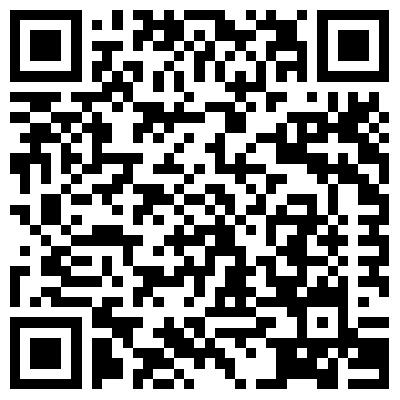 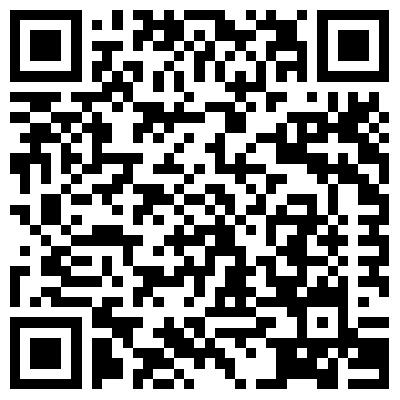                 Kindergarten/Krippe Sonnenuhr mit Verpflegungsgeld                Kinderhaus Glockenziel mit Verpflegungsgeld                Kernzeitenbetreuung Grundschule Engen	An die	Datum                                        Stadtkasse Engen	Spendgasse 1	__________________________	78234 Engen	UnterschriftSEPA-LastschriftmandatSehr geehrte Damen und Herren,die Stadt Engen kann Ihnen mit dem SEPA-Lastschriftmandat die Zahlung von Steuern, Gebühren, Abgaben und Entgelten wesentlich erleichtern.Die Vorteile des EinzugsverfahrensZahlungen können nicht mehr vergessen werden. Die damit verbundenen Mahngebühren und	und Säumniszuschläge fallen wegSie müssen keinen Überweisungsträger ausfüllen und sparen sich den Weg zum Geldinstitut       bzw. den Aufwand der OnlineüberweisungSollten wider Erwarten unberechtigt Beträge abgebucht werden, haben Sie das Recht, innerhalb	von 8 Wochen, beginnend mit dem Belastungsdatum, die Erstattung des belasteten Betrages       zu verlangen Die Einzugsermächtigung kann von Ihnen jederzeit widerrufen werdenDurch die Erteilung eines SEPA-Lastschriftmandat helfen Sie uns rationell und kostensenkend	zu arbeitenHinweisDie Steuern, Gebühren, Abgaben und Entgelte werden frühestens am Fälligkeitstag von 	Ihrem Konto abgebuchtWas ist zu veranlassenBitte füllen Sie die umseitige Einzugsermächtigung sorgfältig aus und senden diese unterschrieben an uns zurück. Sie können den Vordruck auch während der Öffnungszeiten im Bürgerbüro am Marktplatz abgeben oder außerhalb der Öffnungszeiten dort in den Briefkasten einwerfen. Zur Vereinfachung können Sie auch den QR Code nutzen.  Ein eventuell bestehender Dauerauftrag bei Ihrem Geldinstitut ist zu kündigen. Haben Sie noch FragenWir beraten Sie gerne persönlich unter den Telefonnummern 07733 502-222 / 07733 502-223 oder senden Sie uns eine E-Mail an cheller@engen.de / ckirchmaier@engen.de.Mit freundlichen GrüßenIhre Stadtkasse EngenBankverbindung:Name der Bank:                   ______________________________________________IBAN:                                    ______________________________________________Kontoinhaber:                     ______________________________________________                                                         (nur eintragen, wenn nicht mit dem Zahlungspflichtigen identisch)StadtkasseCorina Heller / Carmen KirchmaierTelefon: 07733 502-222 oder 223E- Mail: cheller@engen.de E- Mail: ckirchmaier@engen.deSpendgasse 1AZ.: 20.2